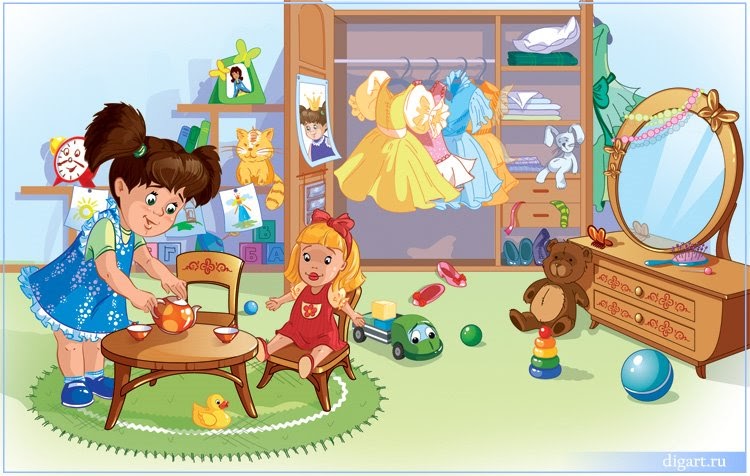 КАРТОТЕКА ИГРОВЫХ СИТУАЦИЙ С КУКЛОЙ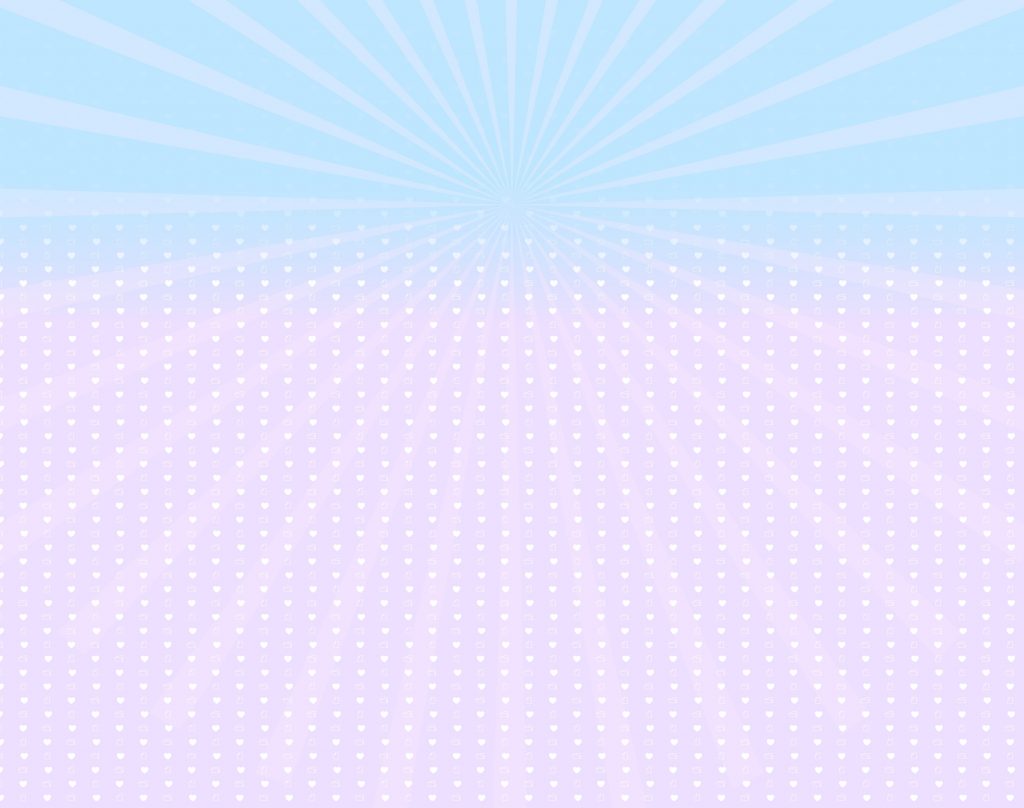 «Познакомимся с куклой Катей»Задачи: познакомить ребенка с куклой, вызвать интерес к ней, желание играть. Датьобразец несложных игровых действий с куклой, стимулировать сопровождение их речью.          Материал: кукла, коляска.Содержание игры.Ребенок сидит на стуле за столом. Взрослый говорит: «К нам в гости пришла кукла, еезовут Катя, давай с ней познакомимся!». Кукла «подходит», «протягивает» руку: «Я – Катя, атебя как зовут?» Взрослый предлагает пожать кукле руку, погладить ее по головке и пр. Далеевзрослый обращается к кукле: «Катя, хочешь сесть на стул? Садись, Катя! Обращается кребенку: «Попроси Катю сесть» - стимулирует к общению с куклой с помощью речи ижестов.Катя, как настоящая девочка, - продолжает педагог, - вот у нее руки. Где у Кати руки? Вотноги, где ноги? Вот голова, где голова? Покажите, пожалуйста, где глаза, нос, рот? - Ребенокпоказывает, легко дотрагиваясь руками, взрослый поощряет высказывания, действия ребенка.Если ребенок не говорит, неоднократно четко произносить нужные слова самому взрослому,спокойно и ласково, показывая плавными движениями и жестами, доступными дляподражания.Взрослый делает вид, что кукла шепчет ему что-то на ухо, а он внимательно слушает,потом обращается к ребенку: «Катя хочет спросить, а где у (имя ребенка) руки и ноги?» Куклаобращается: «Где у тебя ручки, где ножки? Можно я поглажу тебя по голове, а ты можешьпогладить меня? Можно к тебе на ручки?» - и т.д.«Кукла устала, давай покатаем ее на коляске! Садись, Катя! Тебе удобно? Я тебя покатаю!Не бойся!» - взрослый говорит короткими фразами, стимулируя ребенка к повторению взависимости от речевых возможностей своего малыша.«Кукла Катя пляшет и поет»Задачи: показать ребенку новые игровые действия с куклой, учить подражать действиямвзрослого, закреплять интерес к кукле, воспитывать адекватное отношение к ней.Материал: кукла Катя и ее «подружки» - кукла (для ребенка).Содержание игры.Ребенок сидит на стуле за столом. За ширмой спрятаны куклы. Взрослый говорит:«Сегодня к нам в гости пришла кукла ... - делает паузу, давая возможность ребенку самомуназвать ее имя, - правильно, Катя. Она спряталась и ждет, когда мы ее позовем». «Катя! Катя!- не идет… Еще раз позовем…» Кукла появляется из-за ширмы, радуется ребенку, замечаеткакую-то деталь во внешности у ребенка (прическа, платье, рубашка и т.п.), все это делаеткуклу близкой ребенку, облегчают контакт с ней.«Катя умеет петь песенку, послушай!» - взрослый берет куклу на руки, раскачивает ее втакт мелодии и поет: а-а-а-а. Потом кукла «шепчет» ему на ухо, что хочет петь песенку вместес ребенком, приглашает попеть с ней. Кукла благодарит ребенка.«Катя умеет танцевать», - продолжает взрослый, берет за ручки куклу, она топает по столу(ковру) ножками в такт веселой мелодии. «Поможем Кате, похлопаем в ладоши!» Ребенок ивзрослый хлопают в ладоши, радуются забавным движениям куклы, кукла танцует и вдругсадится на ковер. «Катя, ты устала? Ой, устала Катя!» - стимулирует детей к повторениюэтого вопроса и вывода, не говорящих - к подражанию жесту удивления и сочувствия. «Пустьпосидит, а мы потанцуем!» Ребенок танцует, а кукла (взрослый) хлопает в ладоши. Куклаговорит о том, что позовет свою подружку, чтобы попеть с ней песенки и потанцевать. Из-заширмы «выходит» кукла, и ребенок самостоятельно или с помощью взрослого обыгрываетразличные действия с ней (здоровается, приглашает танцевать, поет и т.п.) «Кукла Катя ходит»Задачи: продолжать учить ребенка играть с куклой, радоваться встрече с ней. Закреплятьзнакомые игровые действия, помогать сопровождать их речью, показать новые игровыедействия с куклой.Материал: кукла Катя и ее «подружка» - кукла (для ребенка).Содержание игры.Рекомендуется начать совместную деятельность с подвижной игры с речевымсопровождением: «Большие ноги идут по дороге», - взрослый и ребенок движутся по кругуили в прямом направлении, произнося слова «Топ, топ, топ» вместе и делая большие шаги.«Маленькие ножки идут по дорожке», - продолжает взрослый и делает вместе с ребенкоммаленькие шажки, произносят: «топ, топ, топ...»«В ямку - бух!» - приседают, «падают» в ямку.«Как мы упали? Бух! Бух! Сидим в ямке, слышим, кто-то поет: а-а-а-а. Кто это поет?Правильно, Катя поет! Как поет Катя? Позовем ее, пусть поможет выбраться из ямки!» - зовутКатю. Она приходит, помогает - протягивает ручки (вместе со взрослым).«Катя, а ты умеешь ходить? Покажи! … (имя ребенка), попроси Катю: иди, иди!» Катя идетмаленькими ножками: топ, топ, топ. Как идет Катя? Топ-топ. Повторяем вместе исамостоятельно. «Бух! Упала! Как упала Катя? Аи-аи, плачет Катя! Как плачет Катя? Не плачь,не плачь!» - взрослый гладит по голове куклу, прижимает к себе, предлагает пожалеть куклутак же. «Не плачь, Катя, мы с тобой и с твоей подружкой поиграем еще раз!» - заканчиваетигру взрослый. Он дает еще одну куклу ребенку, игровое действие повторяется.«Кукла Катя и медвежонок Даня»Задачи: продолжать учить ребенка игровым действиям с куклой, познакомить их смишкой, учить воспроизводить знакомые действия по слову, стимулировать к речевомусопровождению игровых действий.Материал: кукла Катя, медвежонок Даня.Содержание игры.Взрослый говорит ребенку о том, что сегодня у куклы будет гость. «К нам придетмедвежонок Даня». Появляется медвежонок, знакомиться с ребенком и куклой. Медвежонокобращается с разными вопросами. Например: «Как зовут куклу? А что это у нее? (глаза, уши,нос, руки, ноги и т.п.) Медвежонок (педагог) спрашивает у ребенка: «А что умеет Катя?Покажите, как она топает? А петь умеет Катя? Спой вместе с ней!» - продолжает взрослыйвместе с медвежонком, удивляется вместе с ним, радуется, стимулирует и поощряет ребенка.«А умеет Катя танцевать? Я хочу с ней потанцевать, можно?» «Танцуй, Катя, танцуй, Даня!»Взрослый берет куклу и мишку и показывает танец под знакомую детскую песенку: «Мишка скуклой громко топают, громко топают, посмотри, и в ладоши звонко хлопают, звонкохлопают, раз, два, три! Возьми свою куклу Катя – она будет танцевать с Даней?» - обращаетсявзрослый к ребенку, дает возможность проиграть сценку самостоятельно, помогает, еслитрудно.Взрослый говорит: «Устал медвежонок, устала Катя, пусть посидят, а мы спляшем».Взрослый повторяет слова песенки, танцует вместе с ребенком.Позже для танца с куклой можно брать зайку, собачку и т.д. В этом случае и словаменяются: «Кукла с зайкой громко топают...». «Кукла Катя собирается в детский сад»Цель: активизировать речь детей, воспитывать внимание к своему внешнему виду,заботливое отношение к кукле.Материал и оборудование: Набор одежды для куклы.Ход игры: Воспитатель показывает детям, что кукла Катя ещё спит, а ей уже нужнособираться в детский сад. Вместе с детьми куклу поднимают из постельки, ведут умываться ичистить зубки. Выбираем одежду для куклы и одеваем её. Воспитатель внимательно следит заходом игры и корректирует её.«Кукла Катя идёт в детский сад»Цель: Развивать речь, активизировать диалоговую речь.Материалы: кукла, игрушкиХод игры: - Ребята, сегодня кукла Катя отправилась в детский сад. Появляется кукла. На путиона встречает разные игрушки и спрашивает у них, как пройти в детский сад. Разворачиваетсяигровая ситуация. В конце игры кукла должна прийти в детский сад«Помоги кукле Кате собрать игрушки в детском саду»Цель: Ориентирование в группе, активизация диалоговой речи детей, умение игратьнебольшими группами.Материал и оборудование: куклаХод игры: Воспитатель говорит детям, что кукла Катя в своём детском саду разбросал всеигрушки и теперь плачет, потому что не помнит где что лежало. Давайте ей поможем. Далеевоспитатель подсказывает и направляет игру детей.«Оденем куклу на прогулку»Игрушки: кукла, кукольная одежда и обувь, игрушечный зонт.Взрослый «замечает» сидящую куклу, с которой недавно играл ребенок, и говорит: «Катя,тебе пора идти на прогулку». Потом обращаясь к ребенку, взрослый продолжает: «Катя хочетпойти на прогулку. Ты поведешь ее гулять?»После утвердительного ответа у ребенка спрашивают: «А что ты куколке наденешь?»Можно посоветовать ребенку подойти к окошку и посмотреть, какая погода на улице, чтобылучше определиться с одеждой: «Подойти к окошку, посмотри какая погода? Тепло? На небетучки есть? Дождик не идет? А теперь давай будем одевать Катю».Когда кукла одета, взрослый говорит: «Катя, какая ты нарядная!» В конце можнопроверить, все ли пуговички у куколки застегнуты, поправить ей воротничок, посмотреть, незабыли одеть ей обувь.Взрослый говорит, обращаясь к кукле: «Теперь ты одета. Иди, Катя, гуляй. Но не забудьприйти вовремя домой — будем обедать (играть, …). На всякий случай вот тебе зонтик, вдругбудет дождь, а то тучки на небе». «Прогулка в детском саду»Цель: Активизировать и развивать речь детей, раскрыть игровой замысел. Формироватьначальные навыки ролевого поведения.Материал и оборудование: Куклы.Ход игры: - Дети, наши куклы пошли на прогулку. Давайте покажем им, как гуляеммы. Что мы делаем на прогулке и в какие игры играем. Далее воспитатель подталкивает детейна игровые действия и следит за ходом игры.«Куклы в детском саду строятся парами и идут гулять»Цель: Активизировать и развивать речь детей, раскрыть игровой замысел. Формироватьначальные навыки ролевого поведения.Материал и оборудование: куклы для кукольного театраХод игры: Воспитатель раздаёт детям куклы и говорит, что куклы строятся парами и идутна прогулку. Дети ставят кукол парами и напоминают им, как нужно ходить в парах.Воспитатель помогает и направляет игру.«Кормление куклы Кати»Цель: Закреплять знание детей о столовой посуде, активизировать речь детей, воспитыватькультуру поведения во время еды, заботливое отношение к кукле.Материал и оборудование: Кукла Катя, набор посуды в игровом уголке.Ход игры: Игра проводится в игровом уголке. Воспитатель показывает и рассказывает,какую посуду используют за обедом (глубокие тарелки для супа, мелкие для второго, ложки,вилки, чашки и т.д.), показывает, как накрывают на стол, правила поведения за обедом, какпользоваться столовыми приборами. Предлагает детям накормить куклу обедом.«Кукла Катя пошла в магазин»Цель: Активизировать и развивать речь детей, раскрыть игровой замысел. Формироватьначальные навыки ролевого поведения.Материал и оборудование: Кукла КатяХод игры: Воспитатель говорит детям, что кукла Катя собирается в магазин за продуктами, ноона не хочет идти одна, потому что ей нужно купить много продуктов. Потом выбирает издетей помощников для куклы. «Возьмите сумку и «отправляйтесь». Складывайте в сумкуигрушки, коробки, баночки, комментируя свои действия. «Этот кубик будет у нас сливочныммаслом. А вот эта коробка — кукурузными хлопьями. Кольца от пирамидки - это сушки, адетали от конструктора — печенье». Далее воспитатель подталкивает детей на игровыедействия и следит за ходом игры«Делаем причёску кукле Кате»Цель: Формировать начальные навыки ролевого поведения, связывать сюжетные действияс названием роли.Материал и оборудование: Инструменты для игры в парикмахерскуюХод игры: Воспитатель сообщает: «Кукла Катя собирается на бал и ей нужна очень красиваяпричёска, поэтому она пришла в ваш салон к самому лучшему мастеру». Выбирает из детеймастера. Далее воспитатель подталкивает детей на игровые действия и следит за ходом игры. «Кукла Катя заболела»Цель: Формировать начальные навыки ролевого поведения, связывать сюжетные действияс названием роли.Материал и оборудование: Игровой набор «Больница»Ход игры: Воспитатель сообщает детям, что кукла Катя заболела. Нужно вызвать доктора.Воспитатель выбирает из детей «Доктора» и одевает его в белый халат и шапочку и предлагаетему осмотреть больную. Далее воспитатель направляет игру детей и наблюдает за её ходом.«Поможем кукле Кате приготовить суп»Цель: Создавать у детей бодрое, радостное настроение, активизировать коммуникативныенавыки детей.Материал и оборудование: кукла-поварХод игры: Воспитатель: «Ребята, к нам в детский сад пришёл гость – кукла Катя, онаповар. Ей нужно сварить суп. Но, вот ведь беда, какая, она забыла, какие овощи нужны длясупа. Помогите кукле вспомнить и выбрать необходимые продукты ».Пусть малыши сами положат овощи в кастрюлю, посолят и помешают ложкой получившийсясуп. Готовым супом можно угостить других кукол.«У куклы Кати новый шкаф»Игрушки: кукла, грузовая машинка, игрушечный шкаф (или другая мебель), кукольнаяодежда и обувь.Взрослый везет на игрушечной грузовой машине шкаф. Проезжает недалеко от ребенка,останавливает машину и громко объявляет: «Из мебельного магазина на грузовике привезлиновый шкаф. Куда выгружать?»Когда ребенок подошел к машинке, взрослый говорит: «Помоги мне разгрузить шкаф».Потом взрослый может похвалить покупку, спросить у ребенка, хороший ли шкаф привезли,рассмотреть его внутри, открыть дверцы, обсудить, что можно положить в шкаф.Взрослый спрашивает у ребенка: «А для какой куклы привезли шкаф?». После ответа онговорит игрушкам: «Куколки, посмотрите, какой мы купили в магазине шкаф для куклы Кати.Теперь Катя может хранить там свои наряды. Катя, давай соберем твою одежду».Обращаясь к ребенку, взрослый просит помочь кукле собрать вещи. «А что мы положимна полочку шкафа? Шапку? Вот у (имя ребенка) на полочке шапка лежит и у тебя Катя теперьтоже. А обувь куда надо поставить? Пожалуйста, (имя ребенка), принеси туфельки и сапожкикуколки. А куртку куда повесим?»Когда вещи разложены по полочкам, взрослый говорит кукле: «Смотри, Катя, все на своихместах: и одежда, и обувь в шкафу. Можешь собираться на прогулку».«Устроим кукле комнату»Задачи: Расширять представления детей о предметах мебели (стол, стул, диван, кровать, ихназначении; называть предметы и действия доступными детям речевыми средствами(звукосочетаниями, облегчённые слова). Побуждать к активным действиям.Дети сидят полукругом. Воспитатель вносит знакомую детям куклу. (Малыши, узнавКатю, радуются.) «Здесь будет Катина комната. Тут Катя будет жить. Катенька, тебе нравитсятвоя комната?» (С этой фразой к кукле обращаются и дети.) «Нет, - отвечает Катя. - Ненравится мне моя комната. Стола нет, стула нет, кровати нет».Воспитатель ставит кровать. Спрашивает у детей: «Что это? Зачем Кате кровать?»Предлагает кукле осмотреть кровать, а затем лечь в нее. «Ложись, Катенька!» - предлагают идети.Катя ложится и засыпает. «Пусть поспит, - говорит воспитатель, - а мы ей комнатуустроим. Стол поставим... Что это? Зачем Кате стол?» - «И стулья надо», - обязательно скажеткто-нибудь из детей. «Зачем стулья?» - интересуется педагог. Выслушивает ответы и ставит вкомнату стулья.Затем воспитатель вносит шкаф для белья, буфет. Спрашивает названия этих предметовмебели, объясняет их назначение, ставит в буфет посуду, а в шкаф вешает платья.После того, как комната будет оборудована, воспитатель предлагает разбудить Катю.Просыпается Катя. Она радуется новой мебели, спрашивает у малышей про шкаф и буфет.Дети отвечают на ее вопросы. Катя не сразу все усваивает. Она может перепутать буфет сошкафом. Дети должны заметить и исправить ошибку.«Мама гуляет с малышом»Игрушки: кукла, коляска, одеяльце, подушка, матрасик, простынка, детский зонтик.Взрослый берет коляску с куколкой и говорит, что его «дочка» долго не может заснуть, еенадо покачать (качает коляску, напевая песенку: «баю-бай»). Затем обращается к ребенку испрашивает: «Посмотри, заснула куколка или нет». Когда ребенок заинтересовался, проситпомочь тихонько покачать, лучше укрыть одеялом, поправить подушечку, самому спетьпесенку колыбельную и т.д.Вдруг «начинается дождь» — взрослый раскрывает зонтик и говорит: «Ой, начался дождик,становится холодно, не пора ли нам домой?». В зависимости от ответа взрослый либо «уходитдомой», либо «продолжает прогулку», предлагая ребенку помочь ему.«Постираем кукле Кате платье»Задачи: Способствовать обогащению игр новыми сюжетами. Воспитывать интерес к труду,желание принимать в нём посильное участие.Взрослый обращает внимание ребенка на то, что кукла испачкала платье, спрашивает, чтонужно сделать, чтобы платье стало чистым как прежде. Уточняет, что нужно для стирки,начинает стирать кукольную одежду (показ действий), предлагает ребенку помочь.«Купание куклы»Задачи: Учить детей купать кукол. Учить последовательно выполнять цепочку игровых действий,сопровождая их речью, мимикой, жестами. Формировать умение передавать отношение к кукле, как кребёнку, выражать ласку, понимать её состояние (весёлая, грустная, холодно ей или тепло и т. д.)Формировать представление о культурно-гигиенических навыках, о предметах необходимых дляводных процедур, упражнять в названиях предметов, одежды, белья.Материалы и оборудование: кукла, ванночка, мыло, мыльница, мочалка, полотенце, лейка,ведерко, теплая водаДети сидят полукругом перед столиком, на котором находятся ванночка и кукольныепринадлежности. Воспитатель говорит: «Дети, сейчас мы будем купать нашу куклу Катю. Садитесь настульчики, а ты (имя ребенка) принеси мне куколку. Вот она сидит, радуется, что сейчас ее будуткупать» Воспитатель ставит на стол ванночку с водой и говорит: «Сейчас мы разденем куколку. Васмамы тоже раздевают перед купанием». Дети поочередно снимают с куклы одежду (платье, трусики,колготки и т. д.) «А куда мы положим одежду? » - спрашивает воспитатель. - Повесим на спинкустула.Воспитатель: «Смотрите, куколка протягивает руки к воде, ей хочется купаться. Где ее можновыкупать? (В ванночке) Какая нужна водичка? (Теплая). Просит одного ребенка принести водичку -Спасибо, какую ты водичку принес? (Теплую) Что еще нам надо, чтобы помыть куклу? (Мыло,мочалка) Чем куколку будем вытирать? (Полотенцем) Начинаем мыть куклу. Куда надо посадитьКатю? (В ванночку) Что будем мыть кукле? (Ручки, ножки) А животик будем мыть? (Да) Выполняетвместе с детьми действия. А теперь польем на Катю из лейки водичкой.Воспитатель читает стихотворение: «Хлюп-хлюп» С. Капутикян.Вот, какая Катя, чистая. Вытрем Катю полотенцем. Сейчас оденем на нее чистую рубашечку, завернемкуколку в простынку. А что же дальше будем делать? Теплого чаю выпить дадим и положим впостель.Дети вместе с воспитателем укладывают Катю в кровать и поют ей колыбельную песенку.Когда мытье куклы закончено, воспитатель предлагает детям убрать предметы на место. Затемблагодарит за помощь.«Укладывание куклы спать» (1)Задачи: Познакомиться с предметами одежды; закрепить последовательность одевания ираздевания куклы; воспитывать доброжелательность, умение оказывать помощь окружающим;формировать словарь, прививать культуру общения.Игровое оборудование: Кукла в одежде, кровать, стульчик.Воспитатель приносит в группу куклу. Кукла «здоровается» с детьми. Воспитатель обращаетвнимание детей на то, кукла очень ласковая, добрая и воспитанная девочка. Но она оченьустала, долго гуляла на улице, помогала другим ребятам и ей очень хочется отдохнуть. Детипредлагают ей отдохнуть, показывают красивую кроватку («Отдохни, Катенька, приляг накроватку, тебе будет удобно») Воспитатель обращает внимание на ласковое произношениеслов. Но Катя еще маленькая, не умеет самостоятельно раздеваться и поэтому воспитательпредлагает детям помочь ей в этом. Воспитатель обращает внимание на последовательностьраздевания, аккуратного складывания вещей на стульчик, уточняет название одежды. Детижелают кукле «Спокойного сна!», а вечером «Спокойной ночи!». Воспитатель предлагаетспеть для Кати колыбельную, обращает внимание на то, что когда кто- нибудь спит, играть иразговаривать надо тихо, чтобы не разбудить спящего. А пока кукла спит, воспитательпредлагает детям поиграть в тихие игры или нарисовать для куклы красивый мяч. Своирисунки дети откладывают в сторону, воспитатель говорит, что пора уже будить Катю. Будитьнадо ласково, нежно, чтобы не испугать, говорить при этом добрые слова. Катя просыпается,дети помогают ей одеться, соблюдая последовательность одевания и снова закрепляя названияодежды. Затем дарят ей свои рисунки, а воспитатель предлагает поиграть с настоящимимячами«Укладывание куклы спать» (2)Задачи: познакомить детей с новой игровой цепочкой действий: положить матрац накровать, застелить простынкой, положить подушку, уложить куклу головой на подушку,накрыть одеялом; Формировать у детей временные отношения: день – гуляют, играют,кушают, ночь - спят, учить ласково обращаться с куклой, как с дочкой. Воспитывать культуруповедения.Материал: Ширма – «квартира», домик с окошками, солнышко, месяц со звездами, кукла,кроватка, одеяло, пододеяльник, подушки, наволочки, простынка, матрасик, стол и стулья.Воспитатель обращает внимание на домик, где горят огоньки, солнышка нет, за окошкоммесяц и звезды. Все люди ложатся спать. Пора и Катеньке в кровать. Педагог обращается кдетям: «Мы сегодня будем укладывать спать нашу Катю. Куда положим Катю? Правильно, накровать. Сиди, Катюша, пока на стуле, мы тебе все приготовим».Взрослый достает по очереди (по логике последовательности действий) необходимыепредметы, медленно и четко действует, комментируя короткой фразой: «Это… матрац. Чтоэто? Зачем матрац? Правильно, чтобы было мягко спать. На матрац положим …правильно,простынку. Простынки для того, чтобы матрац не пачкался. Зачем простынка? Под головуположим… подушку. Зачем подушка? А чем накроем Катю? Правильно, одеялом. Зачемодеяло?»Если дети могут назвать наволочку и пододеяльник, то педагог называет и эти предметы.Позже дети учатся самостоятельно надевать их.Педагог продолжает: «Ложись, Катя, голову клади на подушку. Я тебя накрою одеялом,чтобы было тепло. Спи. Я тебе песенку спою».